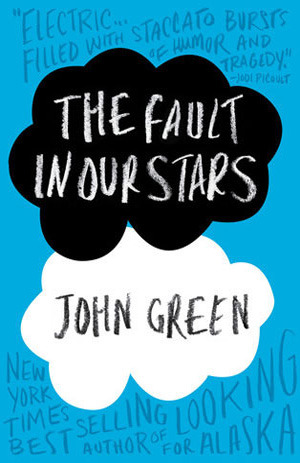 Thursday, April 3rd 6:00 p.m.Custer County Library447 Crook St., Suite #4605-673-4803